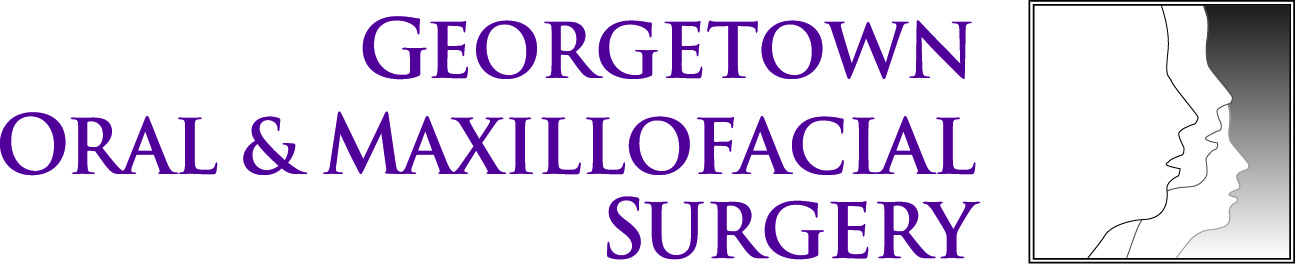 Dr. Richard Williams DDSDr. Kenneth Goldblatt DDSDr. Kalpakam Shastri DDSDr. Ronald Brown DDS MS“Oral surgery with your comfort in mind.”4400 Jenifer St. NW.Suite #270Washington, D.C 20015P: 202-364-9400 F: 202-364-1511 www.georgetownoralsurgery.comPost- Operative instructions for sinus surgeryBecause of the close relationship between upper back teeth and the sinus, a communication between the sinus and the mouth sometimes results from surgery. That complication has occurred in your case, which often heals slowly and with difficulty. Certain precautions will assist healing and we ask you to faithfully follow these instructions:Take prescriptions as directed.Do not forcefully spit for one week.Do not smoke for 10-14 days.Do not use a straw for one week.Do not forcefully blow your nose for at least two weeks, even though your sinus may feel “stuffy” or there may be some nasal drainage.Try not to sneeze; it will cause undesired sinus pressure. If you must sneeze, keep your mouth open.Do not swim, or submerge your head in the bath for two weeks.Do not play any instruments involving pressure or blowing. Eat only soft foods for several days, always try to chew on the opposite side of your mouth.Do not rinse vigorously for several days. Gentle salt water swishes may be used.Slight bleeding from the nose is not uncommon for several days after surgery.Please keep our office advised of any changes in your condition, especially if drainage or pain increases. It is important that you keep all future appointments until this complication has resolved. 